Отчет руководителя о внеурочной деятельности.Название «Английский язык – окно в мир», руководитель Мосиенко Г.В. Количество учащихся на начало года 13, на конец -  10. Сохранность контингента  -77%.Цели и задачи, их реализация.Главной целью данного курса является развитие языковых навыков, необходимых для успешного овладения английским языком, создание условий для интеллектуального развития ребенка и формирования его коммуникативных и социальных навыков через игровую и проектную деятельность посредством английского языка.Одна из важных задач курса заключается в максимальном вовлечении учащихся на занятии в активную динамичную деятельность. Большинство заданий представлено в игровой форме. Многие упражнения предполагают опору на собственный жизненный опыт учащихся. Виды деятельности: - речевые и фонетические разминки.-игровая деятельность (в т.ч. подвижные игры);- чтение;-постановка сценок, сказок;- прослушивание песен и стихов;- разучивание стихов;- разучивание и исполнение песен, детских считалок;- проектная деятельность;- диалоги;- выполнение  упражнений на релаксацию, концентрацию внимания, развитие воображения.Эффективность и результативность данной внеурочной деятельности зависит от соблюдения следующих условий: - добровольность участия и желание проявить себя, - сочетание индивидуальной, групповой и коллективной деятельности;- сочетание инициативы детей с направляющей ролью учителя; - занимательность и новизна содержания, форм и методов работы; - эстетичность всех проводимых мероприятий; - широкое использование методов педагогического стимулирования активности учащихся; - гласность, открытость, привлечение детей с разными способностями и уровнем овладения иностранным языком.    Изучение английского языка способствует развитию речевых способностей школьников, что положительно сказывается на развитии речи учащихся на родном языке, в частности, на умении слушать партнера, взаимодействовать с ним вербальными средствами, различать интонацию речевого партнера и моделировать собственную информацию в зависимости от цели высказывания, планировать элементарное монологическое высказывание.  Помимо этого изучение английского языка позволяет расширить словарный запас  школьника на родном языке за счет так называемых интернациональных слов.Выводы:В результате реализации данной программы учащиеся  научились :- пониматьособенности основных типов предложений и их интонации в соответствии с целью высказывания;- узнали имена наиболее известных персонажей английских детских литературных произведений;-выучили наизусть рифмованные произведения детского фольклора (песенки, считалки);- названия предметов, действий и явлений, связанных со сферами и ситуациями общения, характерными для детей данного возраста; Формируемые на занятиях универсальные учебные действия: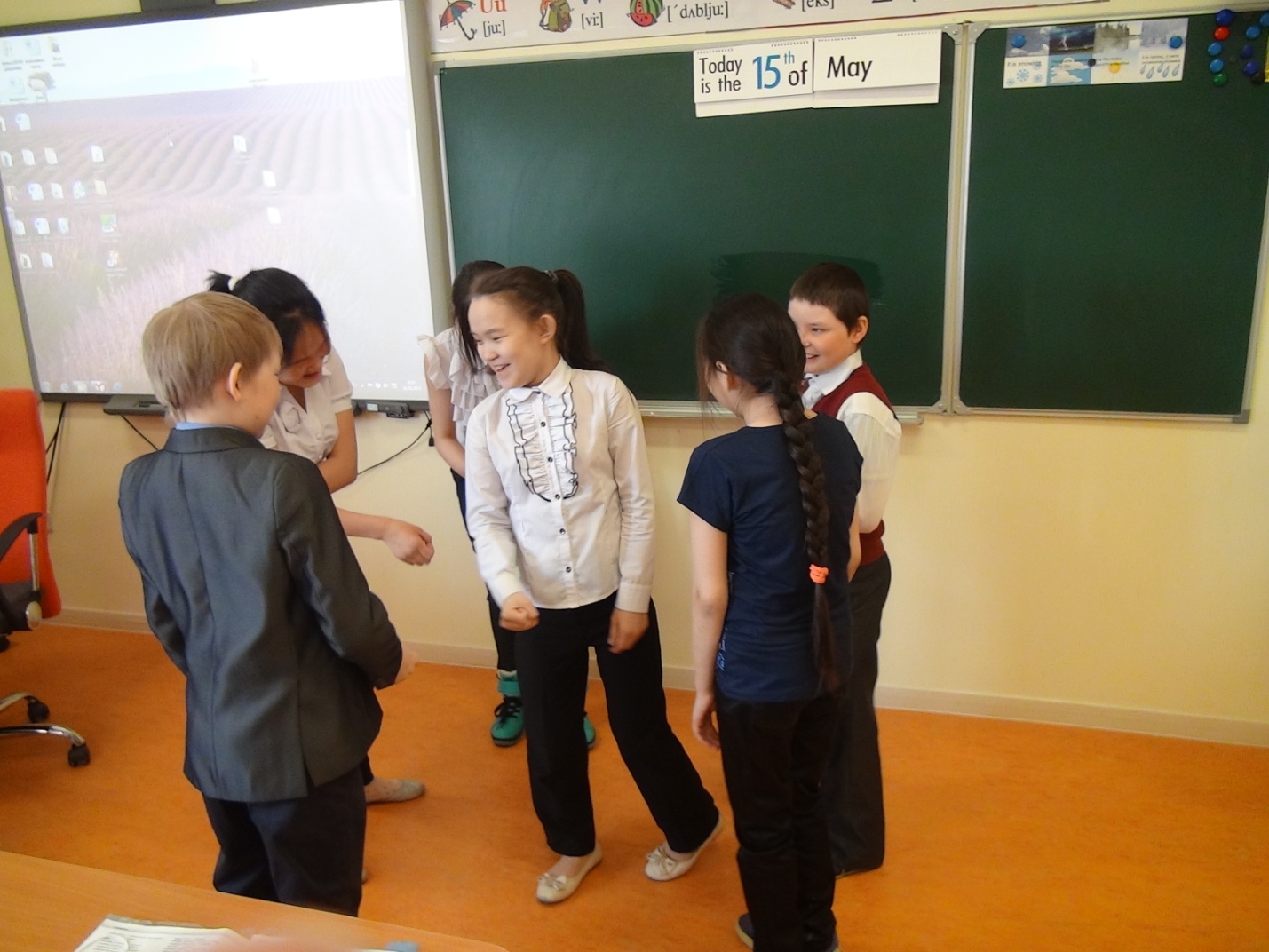 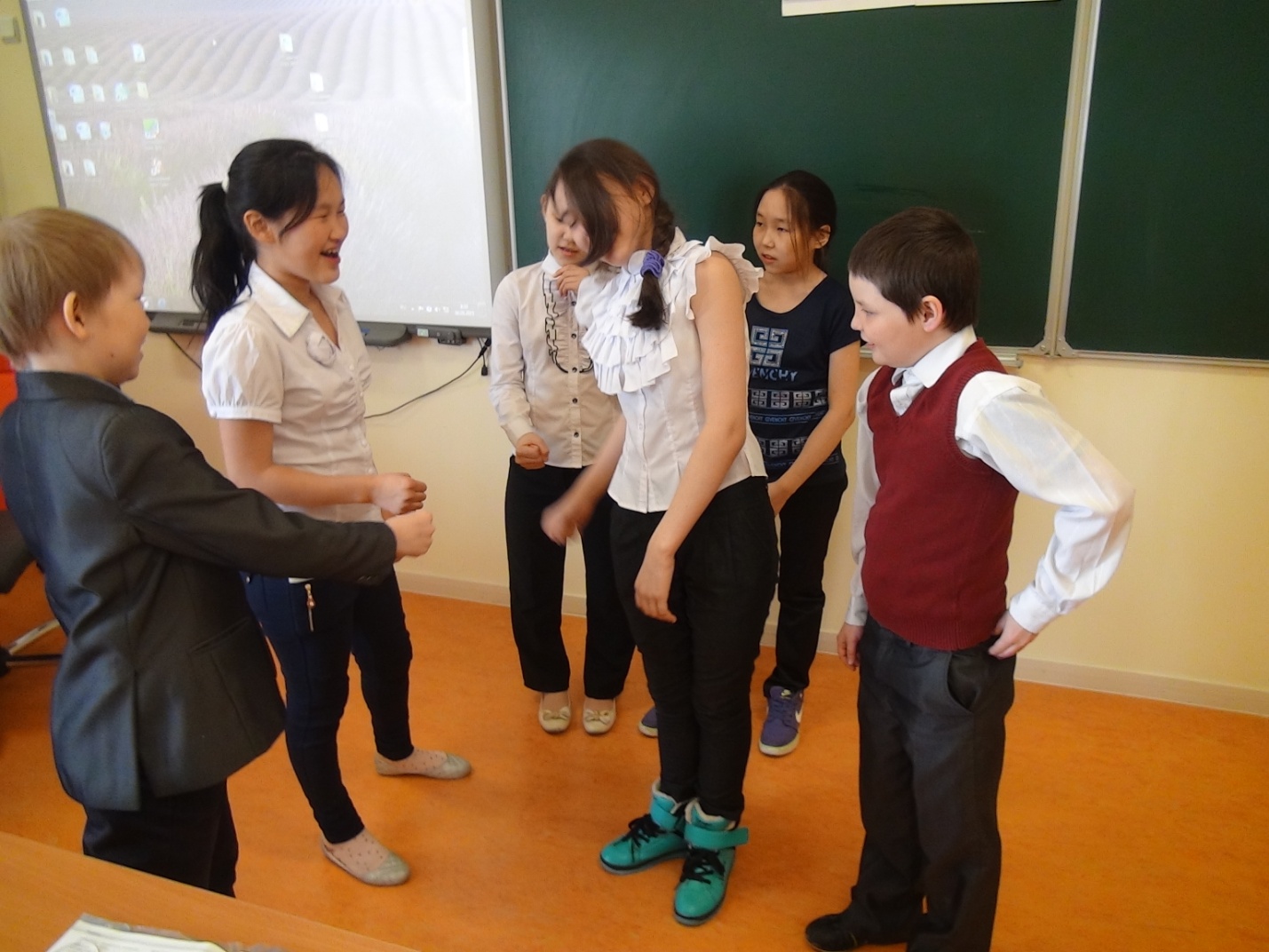 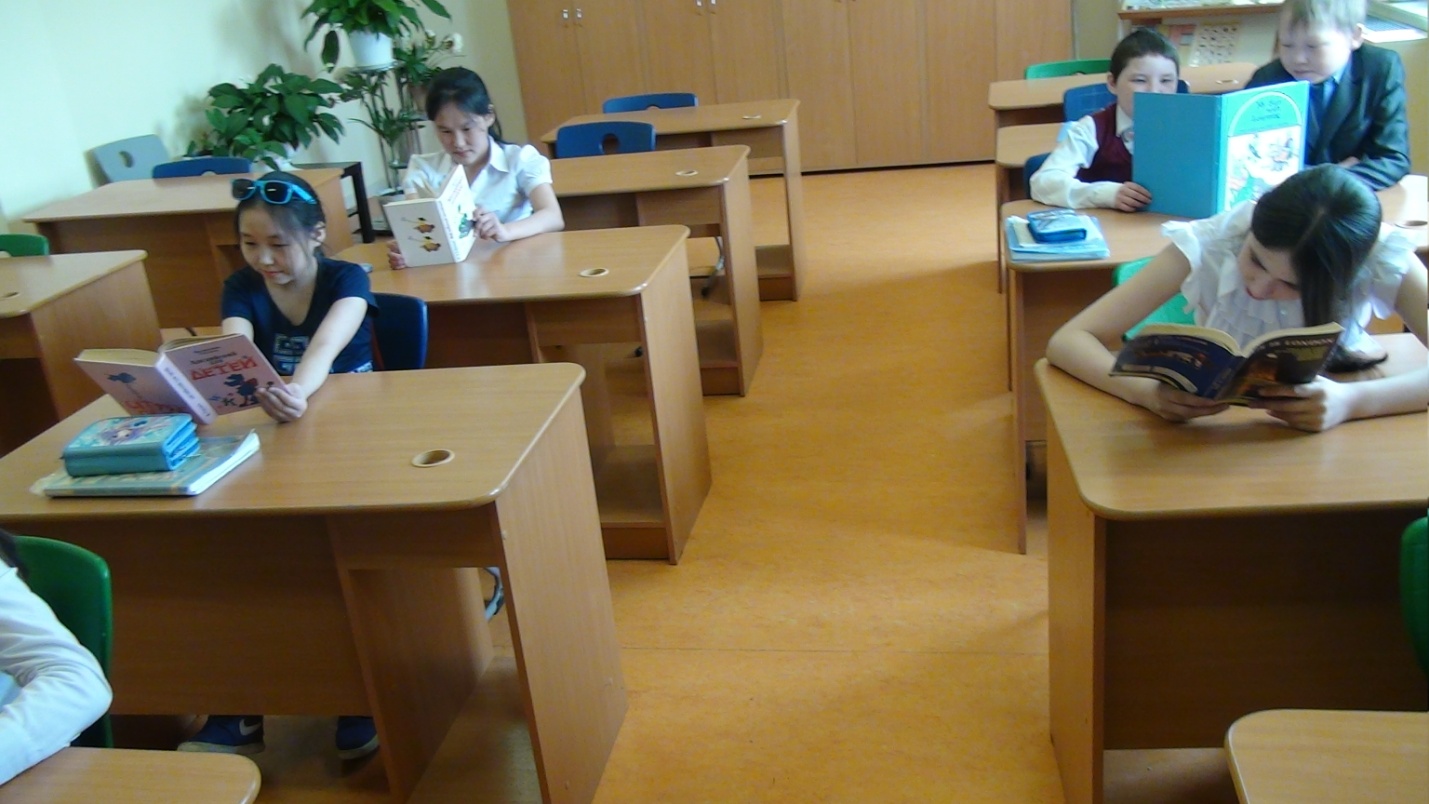 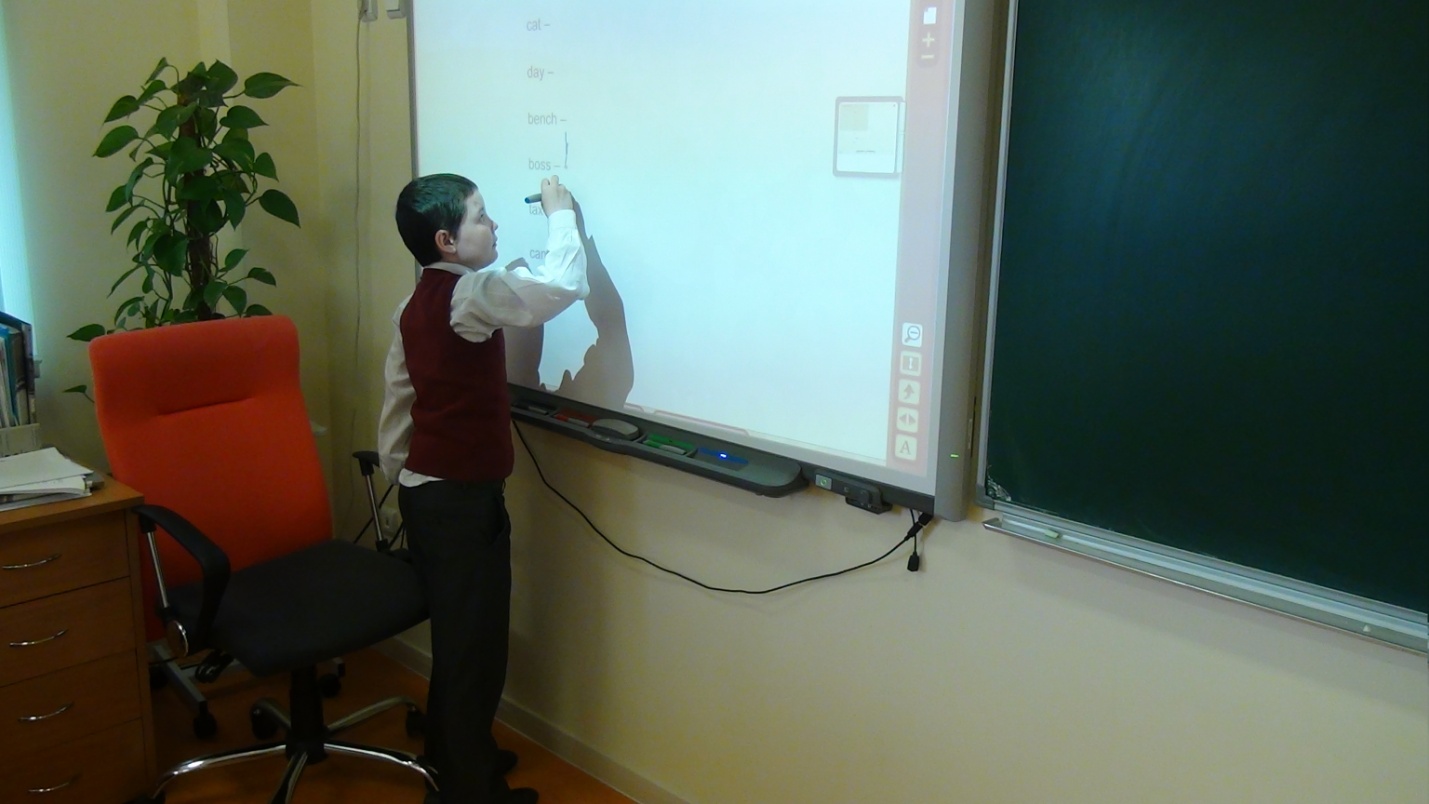 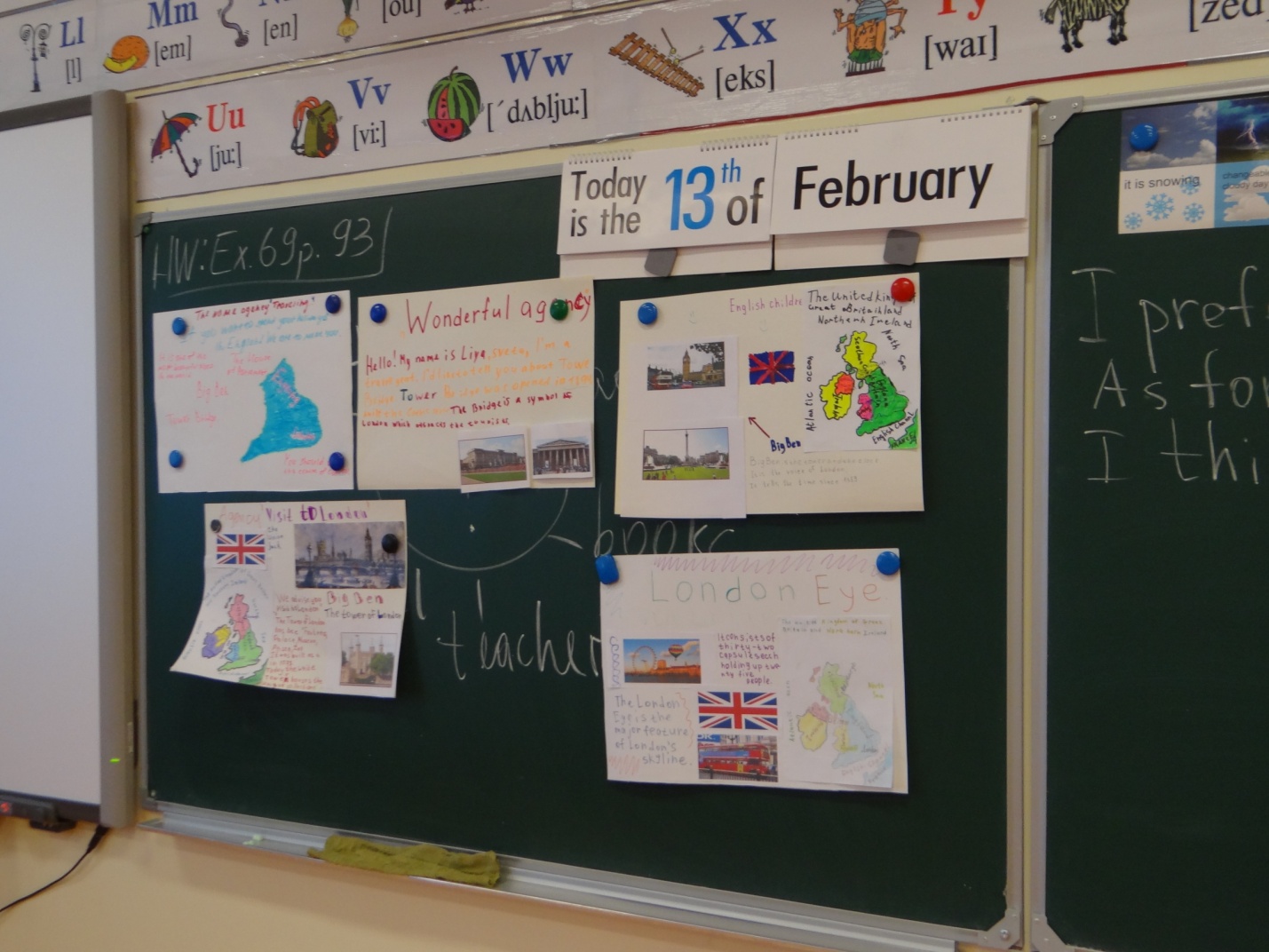 ЛичностныеПознавательныеРегулятивныеКоммуникативныеЗанятия кружка позволили развить у обучающихся толерантность, дружелюбное отношение к представителям других стран;  познавательную, творческую, общественную активность; умение работать в сотрудничестве с другими, отвечать за свои решения; Занятия позволили учиться наблюдать, анализировать, приводить примеры языковых явлений;-читать и выполнять различные задания  к текстам;–  перерабатывать и преобразовыватьинформацию из одной формы в другую (составлять план, таблицу, схему);– пользоваться словарями, справочникамиРазвивали способность ставить цель занятия, планировать ее реализацию,оценивать свои действия, корректировать свою деятельность.Получили умения:- общаться на английском языке с помощью известных клише;-понимать на слух короткие тексты;-применять основные нормы речевого поведения в процессе диалогического общения;-составлять элементарное монологическое высказывание по образцу.Приобрели  умение представить зрителям собственные проекты, роли, диалоги на английском языке .